Первенство Симферопольского района.  Открытое первенство ГБУ РК «СШ № 3»  по спортивному ориентированию. 
2022-10-01 11:00:00, ПионнерскоеПРОТОКОЛ РЕЗУЛЬТАТОВ1 лист, всего листов 1 №п/п Фамилия, имя             Коллектив          Квал  Номер  ГР  Результат  Место Очки 1   Жарова Алина              МБОУ "Заречнненская б/р   234  2007 25 очк. 00:31 1    25  2   Игнатова София            МБОУ "Гвардейская ш б/р   230  2006 24 очк. 00:27 2    24  3   Якубова Эльмаз            МБОУ "Гвардейская ш б/р   211  2008 24 очк. 00:29 3    24  4   Степанова Марина          МБОУ "Заречнненская б/р   232  2007 23 очк. 00:33 4    23  5   Иванова Дарья             ГБОУДО РК 'ЦДЮТК'   IIIю  233  2007 21 очк. 00:19 5    21  6   Шаповалова Ольга          МБОУ "Гвардейская ш б/р   229  2006 21 очк. 00:26 6    21  7   Бондаренко Дарья          МБОУ "Гвардейская ш б/р   231  2007 18 очк. 00:24 7    18  8   Асташенкова Дарья         МБОУ "Гвардейская ш б/р   227  2007 18 очк. 00:28 8    18  9   Асанова Эвелина           МБОУ "Заречнненская б/р   230  2007 18 очк. 00:29 9    18  10  Ковалева Дарья            Добровская школа-ги Iю    228  2006 18 очк. 00:32 10   18  11  Миронюк Ангелина          МБОУ "Заречнненская б/р   229  2007 17 очк. 00:33 11   17  12  Эсеинова Элина            МБОУ "Украинская шк б/р   227  2007 15 очк. 00:27 12   15  13  Герасимова Мария          ЦДЮТК ГБУ СШ 3      I     233  2007 14 очк. 00:39 13   14  14  Гейзер Антонина           МБОУ "Гвардейская ш б/р   228  2007 0 очк. 02:33: 14   0   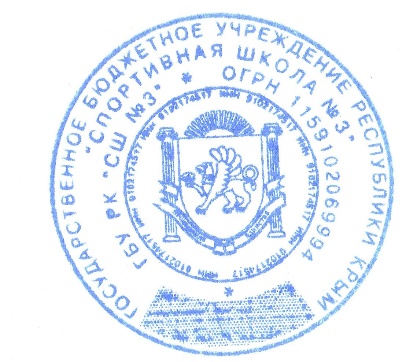 Квалификационный уровень – 54.0 баллов;  II    - 100% - 00:31:15;  III   - 118% - 00:36:52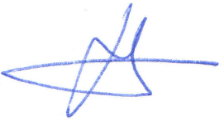 Главный судья                              Ведмецкий А.Ю.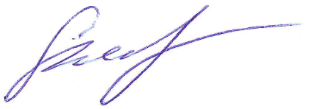 Главный секретарь                          Павлова А.О.    Первенство Симферопольского района.  Открытое первенство ГБУ РК «СШ № 3»  по спортивному ориентированию. 
2022-10-01 11:00:00, ПионнерскоеПРОТОКОЛ РЕЗУЛЬТАТОВ1 лист, всего листов 1 №п/п Фамилия, имя             Коллектив          Квал  Номер  ГР  Результат  Место Очки 1   Пипа Анна                 МБУ 'СШ № 3 г. Симф III   212  2009 24 очк. 00:22 1    24  2   Баранова Юлия             МБОУ "Гвардейская ш б/р   214  2008 24 очк. 00:25 2    24  3   Стасив Милана             МБОУ "Гвардейская ш б/р   222  2008 24 очк. 00:28 3    24  4   Евменова Александра       МБОУ "Заречнненская б/р   217  2008 24 очк. 00:29 4    24  5   Зганяйко Таисия           с/к 'Ориентир'      б/р   213  2008 21 очк. 00:14 5    21  6   Соболева Анастасия        МБОУ "Гвардейская ш б/р   225  2009 21 очк. 00:24 6    21  7   Солохина Ирина            МБОУ "Гвардейская ш б/р   221  2009 21 очк. 00:27 7    21  8   Климачева Елизавета       МБОУ "Гвардейская ш б/р   220  2009 21 очк. 00:27 8    21  9   Паучок Варвара            ГБОУДО РК 'ЦДЮТК'   IIIю  221  2009 18 очк. 00:22 9    18  10  Ускова Рита               МБОУ "Гвардейская ш б/р   223  2008 18 очк. 00:28 10   18  11  Филимонова Любовь         МБОУ "Заречнненская I     216  2008 18 очк. 00:35 11   18  12  Орехова Мария             МБОУ "Заречнненская IIIю  215  2009 17 очк. 00:30 12   17  13  Киселева Виктория         МБОУ "Гвардейская ш б/р   219  2009 15 очк. 00:18 13   15  14  Банова Ульяна             МБОУ "Заречнненская б/р   225  2008 15 очк. 00:26 14   15  15  Калиниченко София         МБОУ "Первомайская б/р   226  2008 15 очк. 00:28 15   15  16  Король София              МБОУ "Заречнненская б/р   218  2009 15 очк. 00:29 16   15  17  Шерстюк Ксения            МБОУ "Заречнненская б/р   222  2008 15 очк. 00:29 17   15  18  Шумилова Анастасия        МБОУ "Украинская шк б/р   226  2008 13 очк. 00:31 18   13  19  Сосоева Александра        МБОУ "Первомайская б/р   213  2009 12 очк. 00:20 19   12  20  Керимова Эльвина          МБОУ "Украинская шк б/р   212  2009 12 очк. 00:27 20   12  21  Керимова Тамила           МБОУ "Украинская шк б/р   215  2008 12 очк. 00:29 21   12  22  Василик Елизавета         МБОУ "Заречнненская б/р   214  2009 12 очк. 00:32 22   12  23  Ефименко Элина            Алушта 'ТУР'        б/р   8    2009 11 очк. 00:30 23   11  24  Шумак Виктория            МБОУ "Заречнненская б/р   220  2009 11 очк. 00:30 24   11  25  Ковязина Елизавета        МБОУ "Первомайская б/р   218  2008 8 очк. 00:39: 25   8   26  Евсюкова Мария            МБОУ "Украинская шк б/р   219  2008 5 очк. 00:36: 26   5   27  Прибыщук Мирослава        МБОУ "Мирновская шк б/р   217  2008 1 очк. 00:58: 27   1   28  Лазуренко Надежда         МБОУ "Украинская шк б/р   223  2009 0 очк. 20:05: 28   0   Квалификационный уровень – 58.0 баллов;  II    - 100% - 00:22:32;  III   - 118% - 00:26:35Главный судья                              Ведмецкий А.Ю.Главный секретарь                          Павлова А.О.    Первенство Симферопольского района.  Открытое первенство ГБУ РК «СШ № 3»  по спортивному ориентированию. 
2022-10-01 11:00:00, ПионнерскоеПРОТОКОЛ РЕЗУЛЬТАТОВ1 лист, всего листов 1 №п/п Фамилия, имя             Коллектив          Квал  Номер  ГР  Результат  Место Очки 1   Степанченко Анна          МБОУ "Гвардейская ш б/р   209  2010 24 очк. 00:25 1    24  2   Бинчева Екатерина         МБОУ "Гвардейская ш б/р   211  2010 24 очк. 00:29 2    24  3   Нестеренко Анастасия      ЦДЮТК ГБУ СШ 3      IIIю  209  2010 21 очк. 00:18 3    21  4   Вуршихтрова Александра    МБОУ "Гвапдейская № б/р   208  2010 21 очк. 00:24 4    21  5   Бур Диана                 СШ №3               б/р   204  0    18 очк. 00:27 5    18  6   Чихарь Елизавета          ГБОУДО РК 'ЦДЮТК'   IIIю  210  2010 18 очк. 00:29 6    18  7   Зурабова Ариана           МБОУ "Заречнненская б/р   205  2010 16 очк. 00:31 7    16  8   Мохова Валерия            ЦДЮТК ГБУ СШ 3      IIIю  207  2011 15 очк. 00:27 8    15  9   Буря Ульяна               ЦДЮТК ГБУ СШ 3      IIIю  206  2010 15 очк. 00:27 9    15  10  Кожина Анисья             МБУ 'СШ № 3 г. Симф б/р   208  2010 15 очк. 00:28 10   15  11  Синчишева Мария           МБОУ "Первомайская б/р   204  2011 13 очк. 00:31 11   13  12  Лашкова Полина            Алушта 'ТУР'        б/р   4    2010 13 очк. 00:31 12   13  13  Фицай Софья               Алушта 'ТУР'        б/р   14   2010 12 очк. 00:23 13   12  14  Чужакова Ксения           МБОУ "Заречнненская б/р   210  2011 7 очк. 00:37: 14   7   15  Волкова Екатерина         ГБОУДО РК 'ЦДЮТК'   IIIю  206  2010 7 очк. 00:40: 15   7   16  Панасенко Софья           МБОУ "Заречнненская б/р   207  2011 0 очк. 00:52: 16   0   Квалификационный уровень – 5.0 балловГлавный судья                              Ведмецкий А.Ю.Главный секретарь                          Павлова А.О.    Первенство Симферопольского района.  Открытое первенство ГБУ РК «СШ № 3»  по спортивному ориентированию. 
2022-10-01 11:00:00, ПионнерскоеПРОТОКОЛ РЕЗУЛЬТАТОВ1 лист, всего листов 1 №п/п Фамилия, имя             Коллектив          Квал  Номер  ГР  Результат  Место Очки 1   Кадынцева Полина          МБОУ "Заречнненская б/р   202  2014 21 очк. 00:13 1    212   Лаговская Камилла         ГБУ РК СШ№3               111  2010 21 очк. 00:21 23   Невмывака Кира            ГБОУДО РК 'ЦДЮТК'   IIIю  201  2012 18 очк. 00:22 3    18  4   Никитушкина Арина         ЦДЮТК ГБУ СШ 3      б/р   777  0    18 очк. 00:25 4    18  5   Навроцкая  Анна           СШ №3               б/р   203  0    15 очк. 00:22 5    15  6   Хаитова Элина             МБОУ "Гвапдейская № б/р   203  2012 15 очк. 00:24 6    15  7   Капакаш  Рунема           Добровская школа-ги б/р   77   0    15 очк. 00:26 7    15  8   Бекирова Хатидже          Добровская школа-ги б/р   564  0    15 очк. 00:26 8    15  9   Чалбалова  Ульвия         Добровская школа-ги б/р   516  0    15 очк. 00:27 9    15  10   Абдишева Сабрина          Добровская школа-ги б/р   3968 0    12 очк. 00:25 10    12  11  Сулейманова Камила        Добровская школа-ги б/р   69   0    12 очк. 00:25 11   12  12  Муслюмова Эльвина         Добровская школа-ги б/р   3698 0    12 очк. 00:25 12   12  13  Алиева Алиме              Добровская школа-ги б/р   555  0    9 очк. 00:25: 13   9   14  Муждабаева Алиме          Добровская школа-ги б/р   99   0    7 очк. 00:31: 14   7   15  Брит Елизавета            ГБОУДО РК 'ЦДЮТК'   б/р   202  2012 0 очк. 01:14: 15   0   Квалификационный уровень – 1.0 балловГлавный судья                              Ведмецкий А.Ю.Главный секретарь                          Павлова А.О.    Первенство Симферопольского района.  Открытое первенство ГБУ РК «СШ № 3»  по спортивному ориентированию. 
2022-10-01 11:00:00, ПионнерскоеПРОТОКОЛ РЕЗУЛЬТАТОВ1 лист, всего листов 1 №п/п Фамилия, имя             Коллектив          Квал  Номер  ГР  Результат  Место Очки 1   Чухлебов Александр        МБОУ "Заречнненская б/р   133  2007 42 очк. 00:29 1    42  2   Надольный Антон           СШ №3               б/р   132  0    35 очк. 00:36 2    35  3   Окладников Никита         Алушта 'ТУР'        б/р   12   2007 24 очк. 00:25 3    24  4   Великанич Александр       МБОУ "Заречнненская б/р   131  2006 22 очк. 00:34 4    22  5   Попок Илья                МБОУ "Гвардейская ш б/р   132  2007 16 очк. 00:37 5    16  6   Демидов Марк              Алушта 'ТУР'        б/р   6    2007 15 очк. 00:27 6    15  7   Пересунько Данил          МБОУ "Украинская шк б/р   134  2007 12 очк. 00:27 7    12  8   Джураев Сейдамет          МБОУ "Украинская шк б/р   133  2007 12 очк. 00:28 8    12  Главный судья                              Ведмецкий А.Ю.Главный секретарь                          Павлова А.О.    Первенство Симферопольского района.  Открытое первенство ГБУ РК «СШ № 3»  по спортивному ориентированию. 
2022-10-01 11:00:00, ПионнерскоеПРОТОКОЛ РЕЗУЛЬТАТОВ1 лист, всего листов 1 №п/п Фамилия, имя             Коллектив          Квал  Номер  ГР  Результат  Место Очки 1   Бердников Максим          ГБОУДО РК 'ЦДЮТК'   Iю    130  2009 30 очк. 00:26 1    30  2   Папуша Анатолий           ЦДЮТК ГБУ СШ 3      III   129  2009 30 очк. 00:27 2    30  3   Халилов Тимур             ЦДЮТК ГБУ СШ 3      III   123  2008 30 очк. 00:32 3    30  4   Трещёв Олег               ЦДЮТК ГБУ СШ 3      III   119  2008 28 очк. 00:34 4    28  5   Горайчук Давид            МБОУ "Заречнненская б/р   124  2008 27 очк. 00:25 5    27  6   Калайчи Владимир          МБОУ "Заречнненская б/р   125  2008 27 очк. 00:26 6    27  7   Монойло Вячеслав          СШ №3               б/р   124  0    24 очк. 00:25 7    24  8   Дарийчук Илья             СШ №3               б/р   122  0    24 очк. 00:27 8    24  9   Рахуба Ярослав            МБОУ "Заречнненская б/р   128  2008 24 очк. 00:29 9    24  10  Андриевский Денис         ГБОУДО РК 'ЦДЮТК'   б/р   121  1986 24 очк. 00:32 10   24  11  Тарасов Лев               МБОУ "Заречнненская б/р   126  2008 21 очк. 00:13 11   21  12  Майхапаров Эдем           МБОУ "Гвардейская ш б/р   126  2009 21 очк. 00:23 12   21  13  Кузьмин Сергей            МБОУ "Заречнненская б/р   118  2009 21 очк. 00:26 13   21  14  Топчи Ислям               МБОУ "Украинская шк б/р   127  2009 21 очк. 00:27 14   21  15  Рещитов Энвер             МБОУ "Украинская шк б/р   118  2008 18 очк. 00:26 15   18  16  Булдаков Олег             МБОУ "Мирновская шк б/р   120  2008 18 очк. 00:27 16   18  17  Плигин Виктор             МБОУ "Первомайская б/р   120  2008 18 очк. 00:28 17   18  18  Исмаилов Руслан           МБОУ "Гвардейская ш б/р   122  2008 18 очк. 00:29 18   18  19  Михайловский Дмитрий      МБОУ "Мирновская шк б/р   116  2009 17 очк. 00:30 19   17  20  Пушков Алексей            СШ №3               б/р   117  0    17 очк. 00:39 20   17  21  Колесник Юрий             МБОУ "Гвардейская ш б/р   121  2009 16 очк. 00:34 21   16  22  Пустовалов Евгений        ЦДЮТК ГБУ СШ 3      Iю    125  2009 15 очк. 00:12 22   15  23  Танюхин Игорь             МБОУ "Мирновская шк б/р   130  2008 15 очк. 00:29 23   15  24  Туревич Артём             МБОУ "Первомайская б/р   129  2009 12 очк. 00:28 24   12  25  Егунов Вадим              МБОУ "Заречнненская б/р   119  2008 11 очк. 00:54 25   11  26  Куртбариев Рустем         МБОУ "Первомайская б/р   117  2009 0 очк. 00:36: 26   0   27  Ибадуллаев Халил          МБОУ "Первомайская б/р   116  2008 0 очк. 00:42: 27   0   28  Фомкин Максим             МБОУ "Первомайская б/р   128  2008 0 очк. 00:46: 28   0   29  Бекиров Эмир              МБОУ "Первомайская б/р   123  2009 0 очк. 00:54: 29   0   Квалификационный уровень – 24.0 баллов;  III   - 100% - 00:26:50Главный судья                              Ведмецкий А.Ю.Главный секретарь                          Павлова А.О.    Первенство Симферопольского района.  Открытое первенство ГБУ РК «СШ № 3»  по спортивному ориентированию. 
2022-10-01 11:00:00, ПионнерскоеПРОТОКОЛ РЕЗУЛЬТАТОВ1 лист, всего листов 1 №п/п Фамилия, имя             Коллектив          Квал  Номер  ГР  Результат  Место Очки 1   Кадынцев Глеб             МБОУ "Заречнненская б/р   110  2010 30 очк. 00:22 1    30  2   Сорока Павел              МБУ 'СШ № 3 г. Симф IIю   109  2010 27 очк. 00:28 2    27  3   Никитушкин Ярослав        ЦДЮТК ГБУ СШ 3      Iю    114  2010 27 очк. 00:32 3    27  4   Буховцов Иван             МБУ 'СШ № 3 г. Симф IIIю  106  2010 24 очк. 00:26 4    24  5   Халилов Арсений           ЦДЮТК ГБУ СШ 3      IIIю  112  2010 24 очк. 00:35 5    24  6   Шестаков Кирилл           Алушта 'ТУР'        б/р   10   2010 23 очк. 00:30 6    23  7   Серов Максим              ГБОУДО РК 'ЦДЮТК'   IIIю  113  2010 22 очк. 00:34 7    22  8   Нечай Руслан              ГБОУДО РК 'ЦДЮТК'   IIIю  107  2010 21 очк. 00:21 8    21  9   Авамилев Назар            ГБОУДО РК 'ЦДЮТК'   IIю   105  2010 21 очк. 00:22 9    21  10  Закиров Даниель           МБОУ "Гвардейская ш б/р   111  2011 21 очк. 00:23 10   21  11  Мустафаев Тимур           МБОУ "Заречнненская б/р   107  2011 21 очк. 00:24 11   21  12  Миловацкий Владимир       МБОУ "Заречнненская б/р   112  2010 21 очк. 00:26 12   21  13  Буря Святослав            МБУ 'СШ № 3 г. Симф б/р   110  2011 21 очк. 00:26 13   21  14  Андриевский Павел         ГБОУДО РК 'ЦДЮТК'   IIIю  114  2010 18 очк. 00:15 14   18  15  Тигунов Алексей           ЦДЮТК ГБУ СШ 3      IIIю  113  2010 18 очк. 00:24 15   18  16  Маслов Никити             ЦДЮТК ГБУ СШ 3      IIIю  108  2011 18 очк. 00:28 16   18  17  Матвеев Тимофей           МБОУ "Заречнненская б/р   106  2011 18 очк. 00:29 17   18  18  Чангли Николай            МБОУ "Заречнненская б/р   105  2010 18 очк. 00:29 18   18  19  Данилов Платон            МБОУ "Заречнненская б/р   115  2010 15 очк. 00:27 19   15  20  Рыжов Вадим               Алушта 'ТУР'        б/р   2    2010 12 очк. 00:25 20   12  21  Гладенко Дмитрий          ГБОУДО РК 'ЦДЮТК'   б/р   111  2010 7 очк. 00:37: 21   7   Квалификационный уровень – 14.0 балловГлавный судья                              Ведмецкий А.Ю.Главный секретарь                          Павлова А.О.    Первенство Симферопольского района.  Открытое первенство ГБУ РК «СШ № 3»  по спортивному ориентированию. 
2022-10-01 11:00:00, ПионнерскоеПРОТОКОЛ РЕЗУЛЬТАТОВ1 лист, всего листов 1 №п/п Фамилия, имя             Коллектив          Квал  Номер  ГР  Результат  Место Очки 1   Стежар Лев                ЦДЮТК ГБУ СШ 3      б/р   104  2013 18 очк. 00:22 1    18  2   Паламарчук Кирилл         ЦДЮТК ГБУ СШ 3      IIIю  103  2012 14 очк. 00:39 2    14  3   Козачук Максим            ГБОУДО РК 'ЦДЮТК'   IIIю  104  2014 12 очк. 00:22 3    12  4   Есин Игорь                ЦДЮТК ГБУ СШ 3      б/р   102  2012 12 очк. 00:25 4    12  5   Шепотенко Григорий        ГБОУДО РК 'ЦДЮТК'   б/р   899  0    2 очк. 00:45: 5    2   6   Билоус Андриан            ГБОУДО РК 'ЦДЮТК'   IIIю  103  2014 0 очк. 00:44: 6    0   Главный судья                              Ведмецкий А.Ю.Главный секретарь                          Павлова А.О.    Первенство Симферопольского района.  Открытое первенство ГБУ РК «СШ № 3»  по спортивному ориентированию. 
2022-10-01 11:00:00, ПионнерскоеПРОТОКОЛ РЕЗУЛЬТАТОВ1 лист, всего листов 1 №п/п Фамилия, имя             Коллектив          Квал  Номер  ГР  Результат  Место Очки 1   Бородаев Михаил           Симферополь, лично  б/р   33   0    30 очк. 00:53 1    30  2   Кусси Мария               ЦДЮТК ГБУ СШ 3      б/р   1    2010 21 очк. 00:18 2    21  3   Бобырь Матвей             ЦДЮТК ГБУ СШ 3      б/р   5    2014 18 очк. 00:14 3    18  4   Гребнев Трафим            ЦДЮТК ГБУ СШ 3      б/р   3    2014 15 очк. 00:23 4    15  5   Бережная Дарья            ЦДЮТК ГБУ СШ 3      б/р   7    2010 15 очк. 00:27 5    15  6   Пашкевич Глеб             Алушта 'ТУР'        б/р   16   2008 12 очк. 00:35 6    12  7   Филимонова Олеся          ЦДЮТК ГБУ СШ 3      б/р   13   2010 11 очк. 00:30 7    11  Главный судья                              Ведмецкий А.Ю.Главный секретарь                          Павлова А.О.    Ж-16Контрольное время: 30 мин.,  ,0.2 кмЖ-14Контрольное время: 30 мин.,  ,0.2 кмЖ-12Контрольное время: 30 мин.,  ,0.2 кмЖ-10Контрольное время: 30 мин.,  ,0.2 кмМ-16Контрольное время: 30 мин.,  ,0.2 кмМ-14Контрольное время: 30 мин.,  ,0.2 кмМ-12Контрольное время: 30 мин.,  ,0.2 кмМ-10Контрольное время: 30 мин.,  ,0.2 кмOPENКонтрольное время: 30 мин.,  ,0.2 км